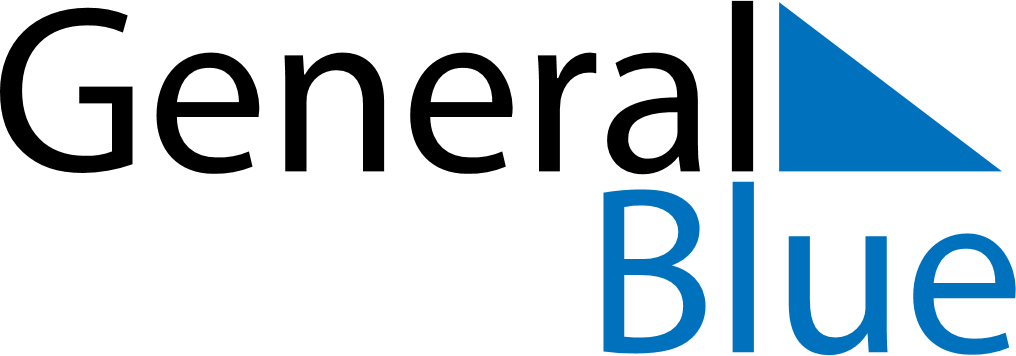 December 2024December 2024December 2024December 2024December 2024December 2024Kungsholmen, Stockholm, SwedenKungsholmen, Stockholm, SwedenKungsholmen, Stockholm, SwedenKungsholmen, Stockholm, SwedenKungsholmen, Stockholm, SwedenKungsholmen, Stockholm, SwedenSunday Monday Tuesday Wednesday Thursday Friday Saturday 1 2 3 4 5 6 7 Sunrise: 8:17 AM Sunset: 2:56 PM Daylight: 6 hours and 38 minutes. Sunrise: 8:19 AM Sunset: 2:54 PM Daylight: 6 hours and 35 minutes. Sunrise: 8:21 AM Sunset: 2:53 PM Daylight: 6 hours and 32 minutes. Sunrise: 8:23 AM Sunset: 2:52 PM Daylight: 6 hours and 29 minutes. Sunrise: 8:24 AM Sunset: 2:51 PM Daylight: 6 hours and 27 minutes. Sunrise: 8:26 AM Sunset: 2:51 PM Daylight: 6 hours and 24 minutes. Sunrise: 8:28 AM Sunset: 2:50 PM Daylight: 6 hours and 22 minutes. 8 9 10 11 12 13 14 Sunrise: 8:29 AM Sunset: 2:49 PM Daylight: 6 hours and 19 minutes. Sunrise: 8:31 AM Sunset: 2:48 PM Daylight: 6 hours and 17 minutes. Sunrise: 8:32 AM Sunset: 2:48 PM Daylight: 6 hours and 15 minutes. Sunrise: 8:34 AM Sunset: 2:47 PM Daylight: 6 hours and 13 minutes. Sunrise: 8:35 AM Sunset: 2:47 PM Daylight: 6 hours and 12 minutes. Sunrise: 8:36 AM Sunset: 2:47 PM Daylight: 6 hours and 10 minutes. Sunrise: 8:37 AM Sunset: 2:47 PM Daylight: 6 hours and 9 minutes. 15 16 17 18 19 20 21 Sunrise: 8:38 AM Sunset: 2:47 PM Daylight: 6 hours and 8 minutes. Sunrise: 8:39 AM Sunset: 2:46 PM Daylight: 6 hours and 7 minutes. Sunrise: 8:40 AM Sunset: 2:47 PM Daylight: 6 hours and 6 minutes. Sunrise: 8:41 AM Sunset: 2:47 PM Daylight: 6 hours and 5 minutes. Sunrise: 8:42 AM Sunset: 2:47 PM Daylight: 6 hours and 5 minutes. Sunrise: 8:43 AM Sunset: 2:47 PM Daylight: 6 hours and 4 minutes. Sunrise: 8:43 AM Sunset: 2:48 PM Daylight: 6 hours and 4 minutes. 22 23 24 25 26 27 28 Sunrise: 8:44 AM Sunset: 2:48 PM Daylight: 6 hours and 4 minutes. Sunrise: 8:44 AM Sunset: 2:49 PM Daylight: 6 hours and 4 minutes. Sunrise: 8:44 AM Sunset: 2:49 PM Daylight: 6 hours and 5 minutes. Sunrise: 8:45 AM Sunset: 2:50 PM Daylight: 6 hours and 5 minutes. Sunrise: 8:45 AM Sunset: 2:51 PM Daylight: 6 hours and 6 minutes. Sunrise: 8:45 AM Sunset: 2:52 PM Daylight: 6 hours and 7 minutes. Sunrise: 8:45 AM Sunset: 2:53 PM Daylight: 6 hours and 8 minutes. 29 30 31 Sunrise: 8:45 AM Sunset: 2:54 PM Daylight: 6 hours and 9 minutes. Sunrise: 8:44 AM Sunset: 2:55 PM Daylight: 6 hours and 10 minutes. Sunrise: 8:44 AM Sunset: 2:57 PM Daylight: 6 hours and 12 minutes. 